КАРТА ДИСТАНЦИОННОГО ЗАНЯТИЯДата: 21 сентября Класс: 10Предмет: Психология и выбор профессииУчитель: Чернопазова Е.Н.Адреса обратной связи: elena-chernopazova@yandex.ru, Инструкция для учащегося План-конспект учебного занятия:Тема: 3 урок. Чувства и эмоции. Тест эмоций. Истоки негативных эмоций.Цель: формирование у учащихся знания о понятии чувства и эмоции, обсудить важность эмоций в профессиональной деятельности, проведение теста на оценку эмоциональности.Актуализация знаний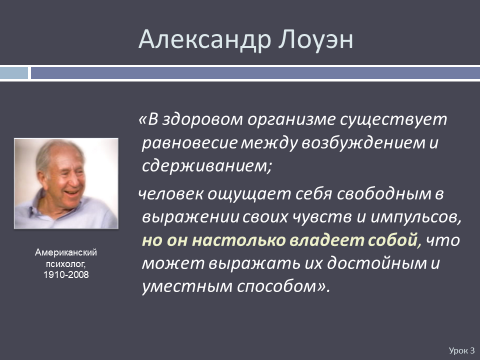 Изучение нового материалаРазум позволяет человечеству решить многие проблемы выживания. Однако в отношениях с другими людьми мы чаще слушаем эмоции, чем разум. Наши чувства и эмоции – это выражение нашего отношения к людям, событиям, явлениям. Наряду со способностью человека чувствовать, природа наделила его способностью эти чувства выражать. Слово – универсальный способ самовыражения. Просто не все умеют им пользоваться.Другой способ выражения чувств и эмоций – это мимика. Дети, независимо от их культурной и национальной принадлежности, различают смех на лице другого человека еще до 3 лет, боль – только в 5-6 лет, гнев -  с 7 лет, страх и ужас - с 9-10, удивление - в 11 лет. Презрение начинают узнавать к 14 годам.Задание №1. Мимика.- Нарисуйте в кружочках лица, выражающие радость, обиду, гнев, страх, удивление.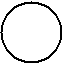 Кстати, не только люди выражают свои эмоции с помощью мимики. Известно, что дрессировщикам в цирке проще работать со львами, чем с медведями. Почему? Львы живут прайдами, то есть семьями. Они постоянно общаются со своими сородичами. Поэтому их эмоции написаны у них на морде.Медведь живет один. Общаться ему не с кем. Поэтому мимика у медведей практически отсутствует, и дрессировщику трудно понять, что у медведя на уме.Задание №2.Запишите в левую колонку чувства и эмоции, которые мешают человеку жить, делая его несчастным, а в правую – те, которые помогают жить в согласии с собой и другими людьми:Проверьте себя:- Подчеркните чувства и эмоции, которые вы испытываете по отношению к людям. Зачеркните чувства и эмоции, которые мешают вам общаться с людьми.Задание № 3. Тест эмоций. (тест Басса-Дарки в авторской модификации)- Каждый оказывался в ситуации, когда трудно сдерживать свои эмоции. Прочитайте следующие утверждения. Если вы реагируете похожим образом, обведите в бланке номер вопроса:1. Если я разозлюсь, я могу ударить кого-нибудь.2. Иногда я раздражаюсь настолько, что швыряю какой-нибудь предмет3. Я легко раздражаюсь, но быстро успокаиваюсь.4. Пока меня не попросят по-хорошему, я не выполню просьбу.5. Мне кажется, что судьба ко мне несправедлива.6. Я знаю, что люди говорят обо мне за спиной.7. Я не могу удержаться от спора, если со мной не согласны.8. Если я кого-то обманываю, то испытываю угрызения совести.9. Мне не раз приходилось драться.10. Когда я раздражаюсь, я хлопаю дверьми.11. Иногда люди раздражают меня просто своим присутствием.12. Я нарушаю законы и правила, которые мне не нравятся.13. Иногда меня гложет зависть, хотя я этого не показываю.14. Я думаю, что многие люди не любят меня.15. Я требую, чтобы люди уважали мои права.16. Иногда мне на ум приходят мысли, которых я стыжусь.17. Я знаю людей, которые способны довести меня до драки.18. Иногда я выражаю гнев тем, что стучу по столу.19. Я часто чувствую, что могу взорваться, как пороховая бочка.20. Если кто-то пытается мною командовать, я поступаю наперекор.21. Есть люди, к которым я испытываю настоящую ненависть.22. Многие люди мне завидуют. 23. Если я злюсь, я могу выругаться.24. Люди, увиливающие от работы, должны испытывать чувство вины.25. Если не понимают слов, я применяю силу.26. Иногда я хватаю первый попавшийся предмет и ломаю его.27. Я могу нагрубить людям, которые мне не нравятся.28. Если со мной разговаривают свысока, мне ничего не хочется делать.29. Обычно я стараюсь скрывать плохое отношение к людям.30. Иногда мне кажется, что надо мной смеются.31. Если кто-то раздражает меня, я говорю все, что о нем думаю.32. Я мало помогаю своим родителям.33. На удар я отвечаю ударом.34. В споре я часто повышаю голос.35. Я раздражаюсь из-за мелочей.36. Того, кто любит командовать, я стараюсь поставить на место.37. Я заслуживаю больше похвал и внимания, чем получаю.38. У меня есть враги, которые хотели бы мне навредить.39. Я могу угрожать, хотя и не хочу приводить угрозы в исполнение.40. Я часто совершаю поступки, о которых потом жалею.- Подсчитайте число обведенных номеров в каждой строчке. Отметьте на графике семь точек, каждая из которых соответствует разным формам проявления агрессии, и соедините их.- Пунктиром обозначен средний уровень проявления этих эмоций, обычный для большинства людей. Люди с повышенным уровнем агрессии провоцируют вокруг себя конфликты. Если ваши точки на графике расположены выше средней линии, можно говорить о выраженности следующих форм агрессии:Физическая агрессия - вы склонны к самому примитивному виду агрессии. Вам свойственно решать вопросы с позиции силы. Возможно, ваш образ жизни и личностные особенности мешают вам искать более эффективные методы взаимодействия. Вы рискуете нарваться на ответную агрессию.Косвенная агрессия - конечно, лучше ударить по столу, чем по голове партнера. Однако увлекаться этим не стоит. Пожалейте мебель, посуду. Ведь это прямые убытки. Кроме того, так недолго и пораниться.Раздражение - плохо или даже хорошо скрываемая агрессия не сразу приведет к разрыву отношений с другим человеком, но будет разъедать вас изнутри, как серная кислота, пока не прорвется наружу. Когда прорвется - см. "физическая и косвенная агрессия".Негативизм - реакция, типичная для подростка, совершающего бессмысленные и даже разрушительные для себя поступки из чувства протеста. Суть ее в пословице "выбью себе глаз, пусть у тещи будет зять кривой".Обидчивость - готовность видеть в словах и поступках других людей насмешку, пренебрежение, желание унизить. Здорово отравляет жизнь.Подозрительность - готовность видеть в словах и поступках других скрытый умысел, направленный против вас. В крайних проявлениях может быть симптомом нездоровья.Вербальная агрессия - за словом в карман вы не полезете. А зря. Последствия необдуманного слова могут быть куда более разрушительны, чем последствия драки. Впрочем, одно другому не мешает.Чувство вины - вы никого не ударили, ничего не разбили, ни на кого не накричали. Откуда тогда чувство дискомфорта, ощущение, будто вы в чем-то виноваты? Если вы чувствуете себя в ответе за свои эмоции, значит, способны ими управлять.Тест основан на самооценке. Его точность зависит от вашей откровенности. Если у вас повышенный уровень агрессии, прежде всего, надо об этом знать. Возможно, ваша энергия и пробивные способности помогают вам в достижении своих целей. Но задумайтесь, какую цену вы платите за свои победы. Довольны своими отношениями с другими людьми? Агрессивный стиль поведения разрушает отношения между людьми и провоцирует конфликты. Ваша агрессивность – ваше личное дело, если вы по своей или чужой воле изолированы от всех людей. Вам необходимо учиться контролировать свои эмоции. Если это трудно, попробуйте направить их в мирное русло – спорт, творчество.- Ученые выделяют три основных типа агрессивного поведения:1. Природная, врожденная агрессивность.2. Спровоцированная агрессия как реакция на внешние причины.3. Агрессия как результат воспитания.- Людям, которые не умеют управлять своими эмоциями, не следует выбирать профессии, связанные с общением, обслуживанием, воспитанием, обучением – то есть все профессии, связанные с людьми. Даже обращение с животными требует умения контролировать себя, сдерживать гнев и раздражение. Низкие значения по этому тесту (точки расположены ниже пунктирной линии) свидетельствуют о вашей деликатности, уступчивости и бесконфликтности. Однако вам может не хватать упорства в достижении своих целей и отстаивании своей позиции.Итог урока 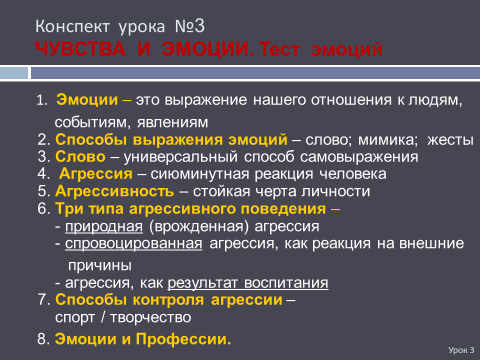 ЧТО ДЕЛАЕТ НЕСЧАСТНЫМЧТО ДЕЛАЕТ СЧАСТЛИВЫМЧТО ДЕЛАЕТ НЕСЧАСТНЫМЧТО ДЕЛАЕТ СЧАСТЛИВЫМНенавистьГневЗавистьЖадностьОбидчивостьПодозрительностьТщеславие
 ЛюбовьДобротаВеликодушиеЩедростьСпособность прощатьДоверчивостьСкромность
 Физическая агрессия (Ф)19172533Косвенная агрессия (К)210182634Раздражительность (Р)311192735Негативизм (Н)412202836Обидчивость (О)513212937Подозрительность (П)614223038Вербальная агрессия (В)715233139Чувство вины (Ч)816243240 |5+ |4+ |3+---------------------------------------------------- |2+ |1+  | |_____|_____|_____|_____|_____|_____|_____|_____|____       Ф     К     Р     Н     О     П     В     Ч